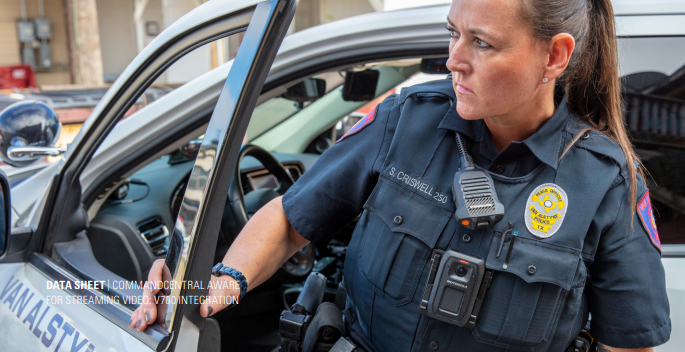 VAN ALSTYNE POLICE DEPARTMENTJOIN OUR TEAMWE ARE HIRINGVan Alstyne Police is seeking motivated Certified Police Officers who arededicated to making a difference in the community they serve! In exchange, VAPD offers a fantastic opportunity for advancement in a fast-growing city! VAPD also offers the following incentives:▪	Excellent Salary $68,000 - $90,800 plus Certificate Pay▪	The City pays the employee’s Health, Dental, Vision, and Life Insurance. The City also pays 	for 50% of dependent cost for medical insurance▪	TMRS 7% (City matches 2 to 1). Vested in five years▪	Twelve Paid Holidays▪	Generous Vacation, Sick, and Personal Leave▪	Twelve hours shifts▪	VAPD issues all uniforms, duty gear, body armor, duty weapon, patrol rifles, etc. ▪	New state of the art Public Safety Complex currently in the design phase. Construction is slated 	to begin later Q4 2023For more information, contact Lt. Hayslip 903.482.5251 shayslip@vanalstynepolice.comApplications available at https://cityofvanalstyne.us/departments/human-resources/                                                                                                                               